                                 HEADQUARTERS HAWAII WING 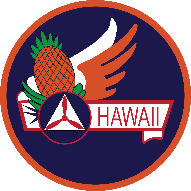 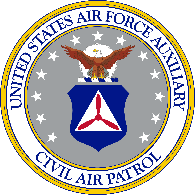 CIVIL AIR PATROLUNITED STATES AIR FORCE AUXILIARY419 Lele St. Honolulu HI 96819Reimbursement Requisition Form   HIWG FORM 108, Reimbursement Requisition, April 2007I. Identifying DataI. Identifying DataI. Identifying DataI. Identifying DataPay To (Include address if needed mailed)Unit Charter NumberUnit Charter NumberUnit Charter NumberDate Expense IncurredDate Expense IncurredDate Expense IncurredInvoice Number (if applicable)Invoice Number (if applicable)Invoice Number (if applicable)AmountAmountAmountII. Justification DataII. Justification DataII. Justification DataII. Justification DataPurpose of Funds:Purpose of Funds:Purpose of Funds:Purpose of Funds:III. Funds AllocationIII. Funds AllocationIII. Funds AllocationIII. Funds AllocationDescriptionDescriptionAccount NameAmount         Total Amount$IV. Actions and ApprovalsIV. Actions and ApprovalsIV. Actions and ApprovalsIV. Actions and ApprovalsName and Grade of RequesterSignature of Requester and DateSignature of Requester and DateSignature of Requester and DateName and Grade of Approval AuthoritySignature of Approval Authority and DateSignature of Approval Authority and DateSignature of Approval Authority and DateName and Grade of FM or Committee MemberSignature of FM or Committee Member and DateSignature of FM or Committee Member and DateSignature of FM or Committee Member and Date  All signatures and required documents/receipts must be present for check to be issued  All signatures and required documents/receipts must be present for check to be issued  All signatures and required documents/receipts must be present for check to be issued  All signatures and required documents/receipts must be present for check to be issued